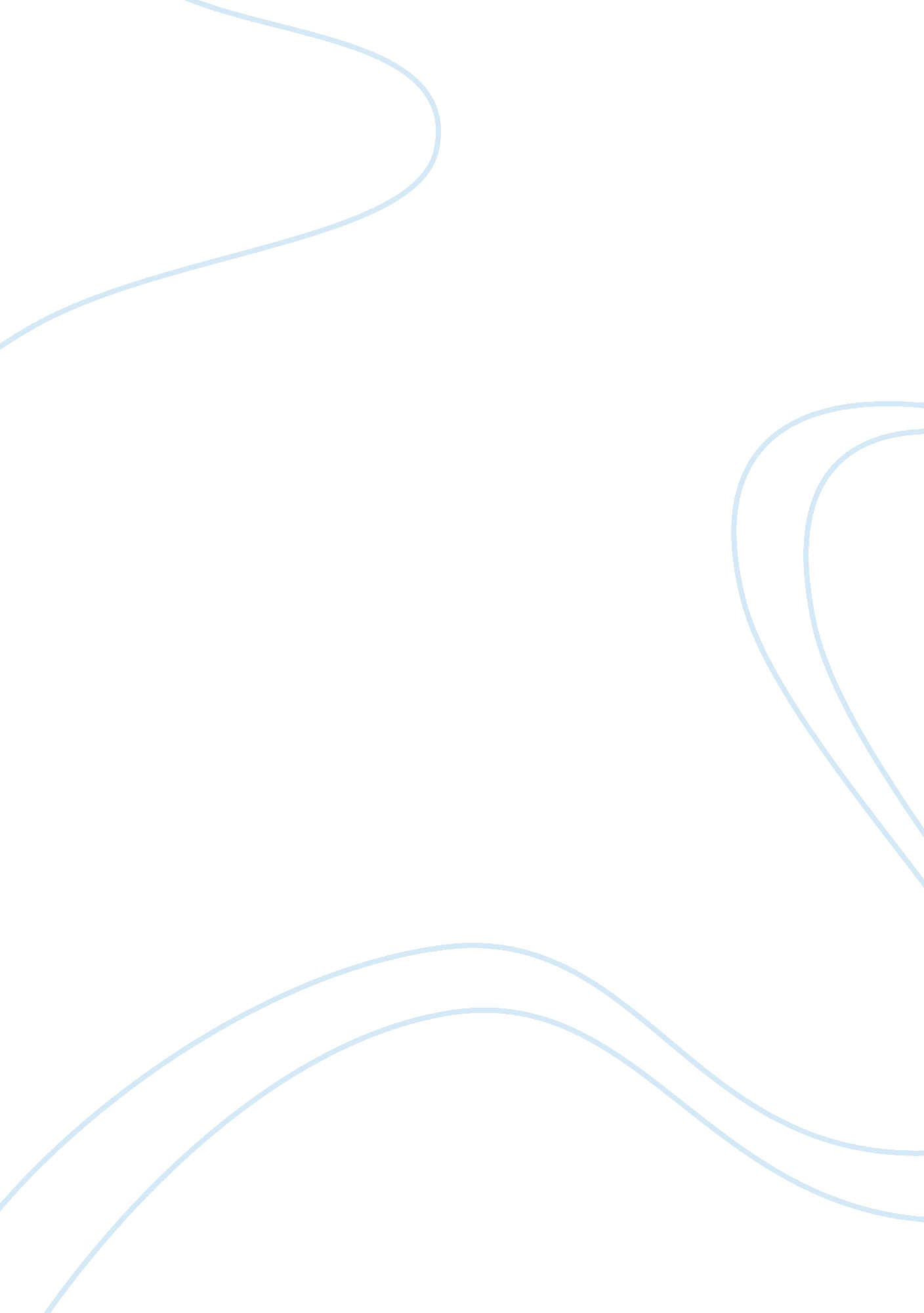 How do you react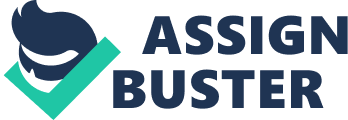 19 January, How do you react to comments that teachers and peers make about your writing? How do you feel when a paper is returned to you with comments? Pleased? Disappointed? Motivated to improve? Can you usually use these comments to make your writing better or not? I love studies. I have always worked very hard to secure good grades. However, if it had to be my personal interest in studies, I could never have secured top positions in my class. One factor that has played a fundamental role in keeping me motivated for hard work is my teachers’ appreciation and encouraging comments. Teachers commonly “ write a descriptive narrative of each child's cognitive and social growth” (Brualdi). I remember that in my very early years in school, I specially looked forward to getting a star whenever I submitted any work for the teacher to check. Specially in Math, I had a star on every page. In order to maintain this honor, I would work even harder so that I might not miss a star on any of the pages. Those stars served as a big source of motivation for me. I felt pleased and encouraged. I would proudly show them to my fellow class mates and peers. Many years have passed since then, but I am just as sensitive to my teachers’ written comments on my work as I ever was. As I stated before, my academic record has always been very good, so poor comments have been extremely rare for me. However, if I ever happen to get bad comments, I take them as a lesson to judge my performance so that I can raise it to the level where the comments become nice. Teachers’ comments are of primary importance to me and I usually use them to make my writing better. Works cited: Brualdi, Amy. “ Teacher comments on report cards.” Practical Assessment, Research & Evaluation, vol. 6. no. 5. 1998. . 